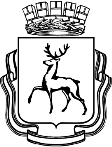 АДМИНИСТРАЦИЯ ГОРОДА НИЖНЕГО НОВГОРОДАДепартамент образованияМуниципальное бюджетное общеобразовательное учреждение«Школа № 169»Паспорт  проекта «Всей семьей в будущее»Этапы работы над проектом План мероприятийНазвание проектаВсей семьей в будущееСуть проектаСуть проекта – вовлечение детей и родителей во внеклассную деятельность и общественную жизнь. Руководитель проектаПонетайкина Ирина ПавловнаУчебные дисциплины, близкие к теме проектаТехнология, физическая культура, информатикаВозраст учащихся, на которых рассчитан проект11-13 летСостав проектной  группыучащиеся 6 классовПродолжительность проектаЯнварь-мартФормы организациив рамках внеурочной деятельностиТип проекта:по доминирующей деятельностипо комплексностипо характеру контактовпо числу участниковпо доминирующей деятельности учащихсяпо продолжительностипо характеру контактов между участникамипрактико-ориентированныйТип проекта:по доминирующей деятельностипо комплексностипо характеру контактовпо числу участниковпо доминирующей деятельности учащихсяпо продолжительностипо характеру контактов между участникамиметапредметныйТип проекта:по доминирующей деятельностипо комплексностипо характеру контактовпо числу участниковпо доминирующей деятельности учащихсяпо продолжительностипо характеру контактов между участникамиучащиеся 6 классов, заместитель директораТип проекта:по доминирующей деятельностипо комплексностипо характеру контактовпо числу участниковпо доминирующей деятельности учащихсяпо продолжительностипо характеру контактов между участникамигрупповойТип проекта:по доминирующей деятельностипо комплексностипо характеру контактовпо числу участниковпо доминирующей деятельности учащихсяпо продолжительностипо характеру контактов между участникамипоисковыйТип проекта:по доминирующей деятельностипо комплексностипо характеру контактовпо числу участниковпо доминирующей деятельности учащихсяпо продолжительностипо характеру контактов между участникамисреднесрочныйТип проекта:по доминирующей деятельностипо комплексностипо характеру контактовпо числу участниковпо доминирующей деятельности учащихсяпо продолжительностипо характеру контактов между участникамиученик, учитель, родительПедагогические задачи проектаСоздание площадки для взаимодействия ребенка и родителя;Вовлечение родителей в совместную творческую деятельность с ребенком;Формирование потребности в здоровом образе жизни,Вовлечение детей и родителей в осознанное участие в выборах.Практические цели проектасоздание условий для творческого развития обучающихся;развитие способностей практической деятельности;развитие регулятивных, личностных  и познавательных УУДЭтапы работы над проектомМотивационный (январь)Планирование деятельности (январь)Информационно – операционный  (февраль – март)Рефлексивно – оценочный (апрель)Конечный результатУчастие в областном проекте «Всей семьей в будущее»ЭтапыДеятельность учителяДеятельность ученикаДеятельность родителей1. Мотивационныйзаявляет общий   замысел, создает положительный мотивационный   настрой; обсуждают задание;предлагают собственные идеи2. Планирование деятельностипредлагает тему и формулирует проблему проекта;предлагает вид работы;уточняется информация (источники);вырабатывается план действийсогласовываются способы совместной деятельности.Осмысливают тему;определяют собственные цели;выясняют возникшие вопросы по оформлениюузнают о плане детей;помогают найти нужную информацию.3.информационно-  
операционный (выполнение проекта)консультирует.Наблюдает за ходом выполнения проекта;координирует действия  участников проекта;поддерживает и помогает тем, кому нужна помощь;собирают и выбирают нужную информацию; готовят презентации, подбирают фотографии.Оформляют работы в электронном варианте.Разрабатывают вопросы анкеты.Помогают детям найти информацию учат находить в найденной информации главное;помогают оформлять материал.4.рефлексивно-оценочныйВыступает участником коллективной оценочной деятельности;участвуют в коллективном обсуждении и содержательной оценке результатов и процесса работы;оценивают достижение поставленных целей;осуществляют устную или письменную самооценку;рефлексируют;№Название мероприятияСроки проведенияОтветственные за проведение1.Проведение анкетирования «Досуг в моей семье»январь учащиеся 6 классов,  учитель Понетайкина И.П.2.Подготовка и планирование работы. Январьучащиеся 6 классов,  учитель Понетайкина И.П.3.Подготовка к мастер-классу «Наш с папой подарок для мамы»февральучащиеся 6 классов,  родители,учитель Понетайкина И.П.4.Подготовка и оформление презентаций «Мой папа служит России»февральучащиеся 6 классов,  родители,учитель Понетайкина И.П.5.Проведение спортивных семейных состязаний «Спортивный лабиринт»февральучащиеся 6 классов, родители, учитель Понетайкина И.П., заместитель директора Реутина Е.С.6.Участие в фотопроекте «Подари улыбку маме»мартучащиеся 6 классов,  родители,учитель Понетайкина И.П.7.Участие в мастер-классе «Наш с папой подарок маме»мартучащиеся 6 классов, родители , учитель Понетайкина И.П., заместитель директора Реутина Е.С.8.Школьный опрос «Время диалога»мартучащиеся 6 классов, родители , учитель Понетайкина И.П.9.Подведение итогов проектамартучащиеся 6 классов,  учитель Понетайкина И.П., заместитель директора Реутина Е.С.